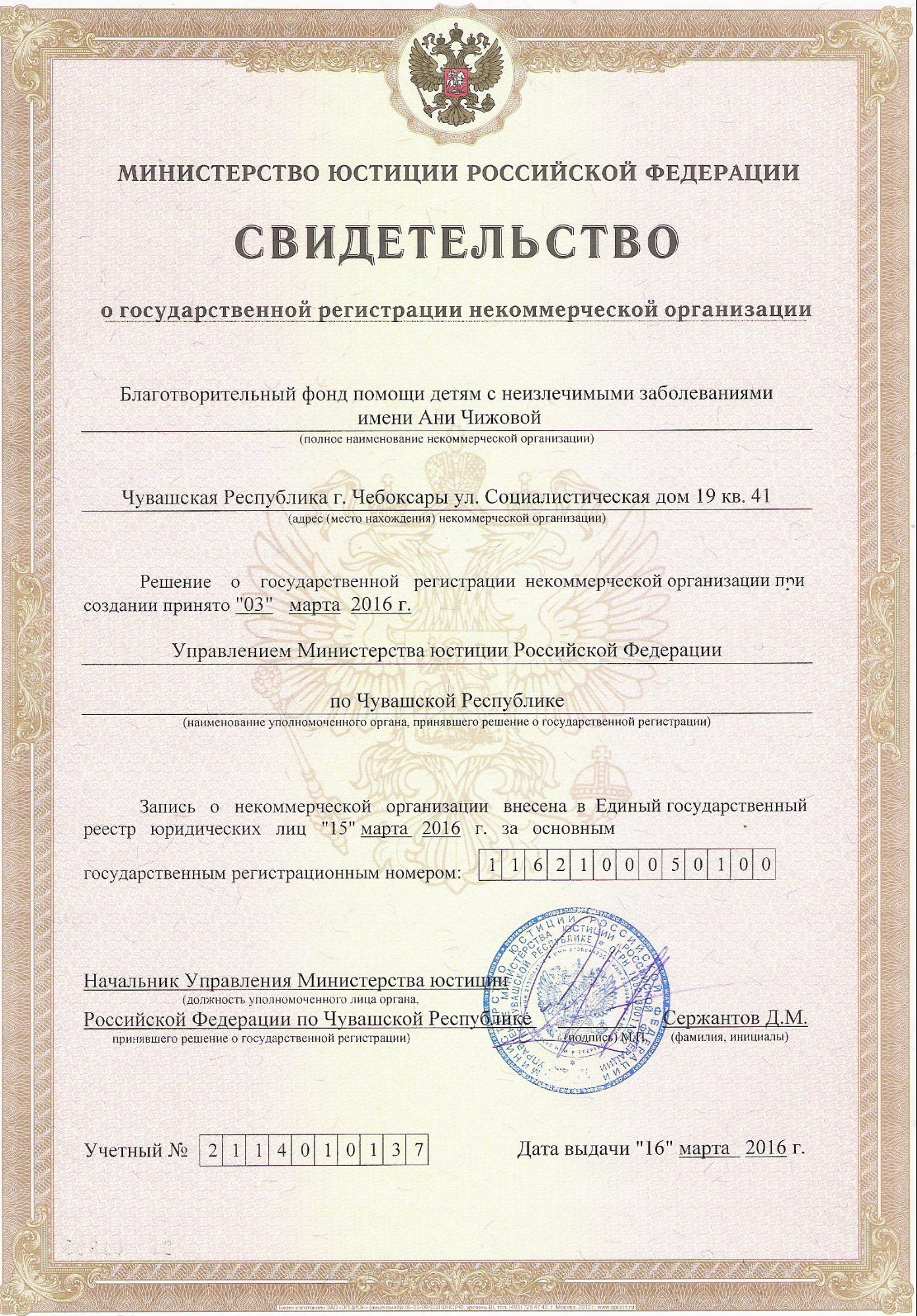 MMHMCTEPCTBO HOCTIMIIMIM POCCMÄCKOŘÍ ÞEJIEPALIHIMMJIETEJIE CTBOй регистрации некоммерческой организБлаготворительный фонд помощи детям с неизлечимыми заболеваниями MMeHw AHM UIpi>KoBoiâ(полное наименование некоммерческой организации)Чувашская Республика г. Чебоксары ул. Социалистическая дом 19 кв. 41 (адрес (место нахождения) некоммерческой организации)Решение о государственной регистрации некоммерческой организации при создании принято "03" марта 2016 г.Управлением Министерства юстиции Российской Федерациипо Чувашской Республике(наименование уполномоченного органа, принявшего решение о государственной регистрации)Запись о некоммерческой организации внесена в Единый государственный р реестр юридических лиц "15" марта 2016 г. за основным *1 ()государственным регистрационным номером:Начальник Управления Министерства юсти (должность уполномоченного лица органа,Российской Федерации по Чувашской Респ o принявшего решение о государственной регистрации) 3. {}N} (фамилия, инициалы)Учетный Noo :இ S0LLL00S SCMCCCC 0S CC 0000S0000S00SLLLS0000 LLLLLSSMSS